1.)ŠTO SE DOGODILO PRIJE:100 sekundi-sjedio sam u razredu100 minuta-bio sam na tjelesnom100 sati-išao sam u školu100 dana-prvi dan škole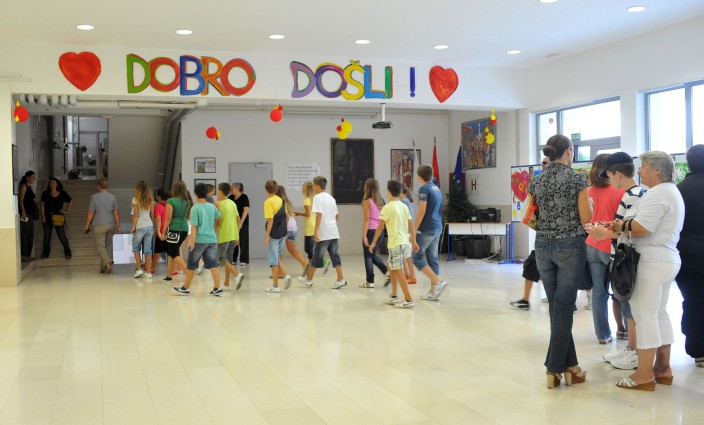 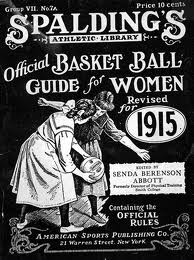 100 tjedana-sam išao u 6.razred100 mjeseci-krenuo sam u prvi razred100 godina-bila je 1915.godina